

Partnering with the Open Innovation Team: application form
The application deadline is midnight on 21 October 2022. All applications should be sent to partnership@openinnovation.gov.uk.  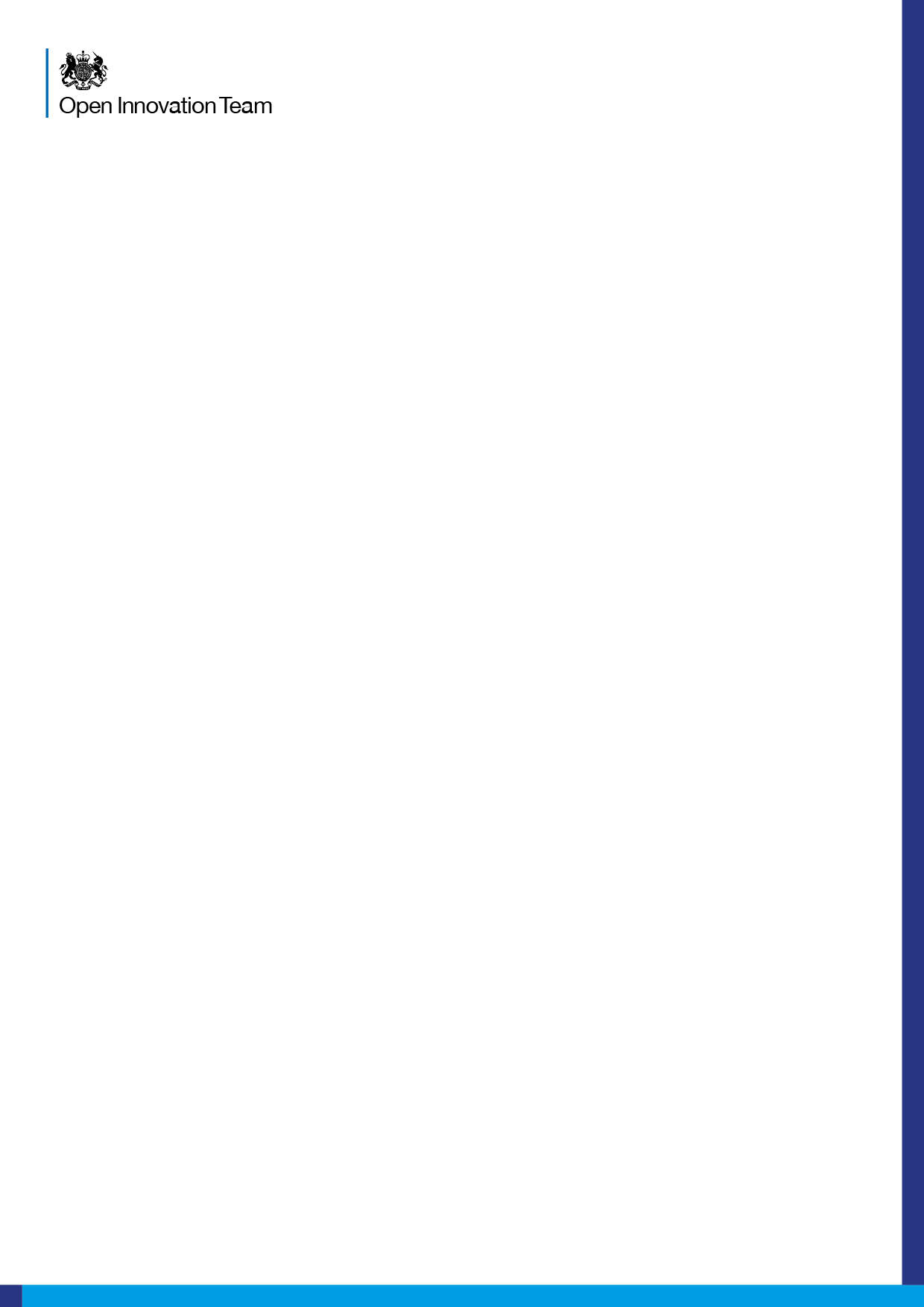 Application criteriaUniversity nameAddressContact nameContact emailContact phoneResearch: please describe and evidence your institution’s key research strengths 400 words maxPartnership: please explain how you intend to support and make a success of a partnership with the Open Innovation Team 400 words maxDiversity: [please explain how partnering with your institution would help us increase the diversity of views we are able to draw on for our policy work]400 words maxPreferred length of partnership: please state whether your institution would prefer a three or five year deal, and explain why 200 words maxOther relevant information: please provide any other information that you feel would support your application200 words max